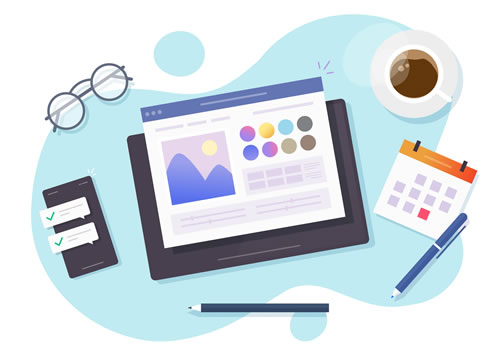 Hello Residents, Families and Friends!Welcome Back! We hope you had a wonderful Christmas and New Year. Thank you for all of the kind gifts sent in for the staff, they were appreciated.A huge thank you to Jo and Rob for the Christmas Party, everyone will agree it was a fabulous day and we are all grateful.We have lots of fun activities planned for the year ahead year, which includes Elvis here in the building to perform for us monthly and lots more.Thank you for all your continued support! Keep Safe! 
Lou December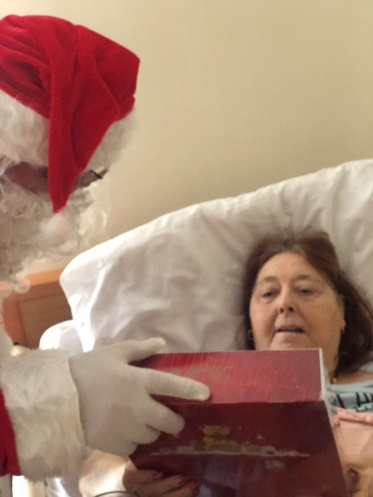 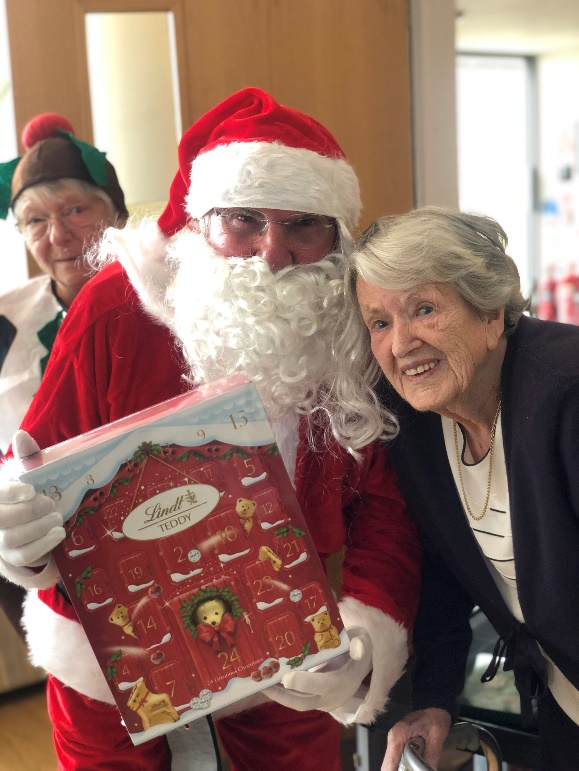 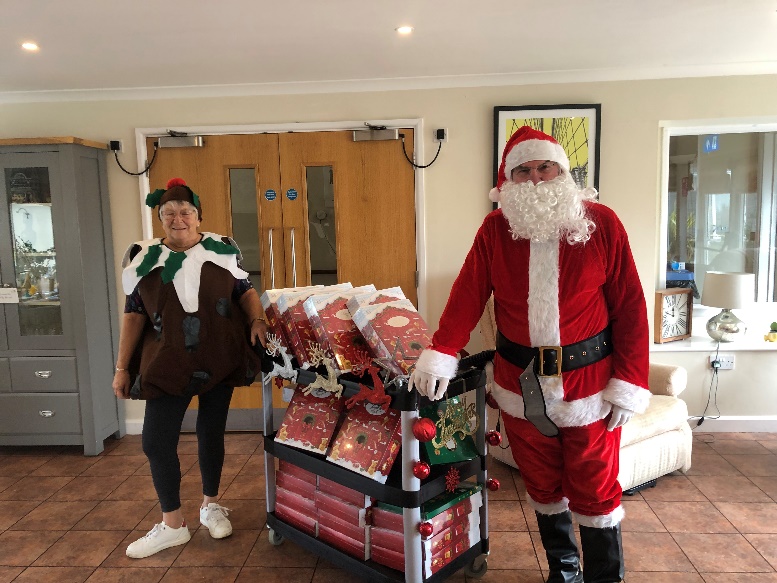 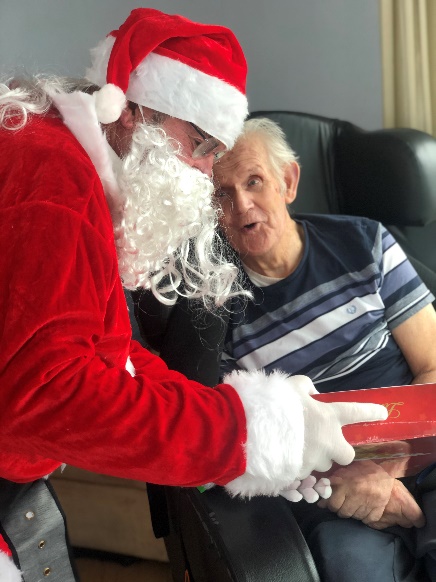 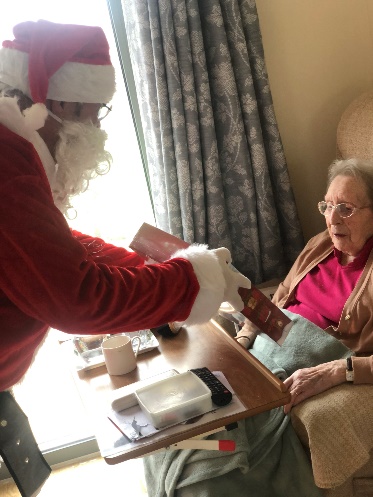 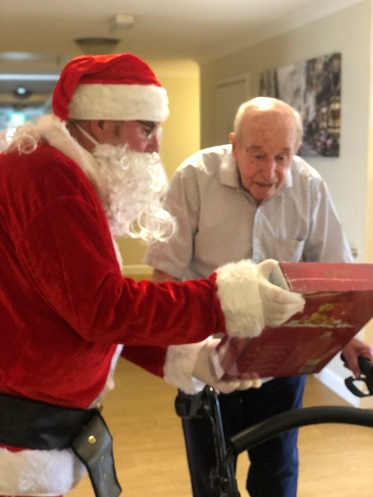 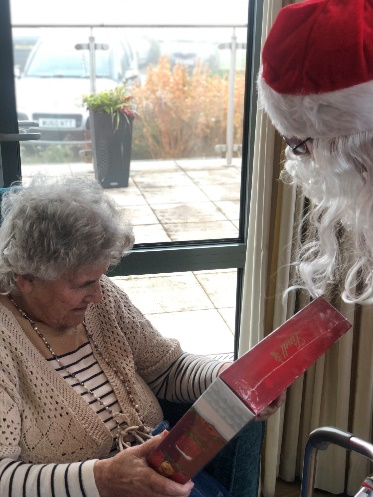 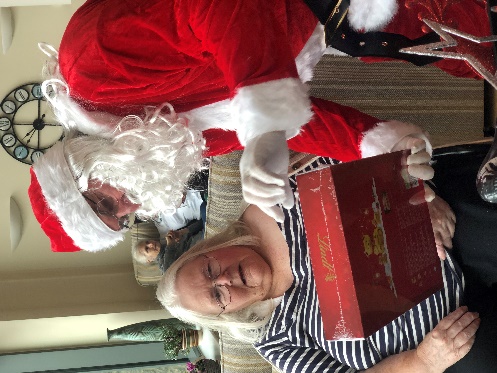 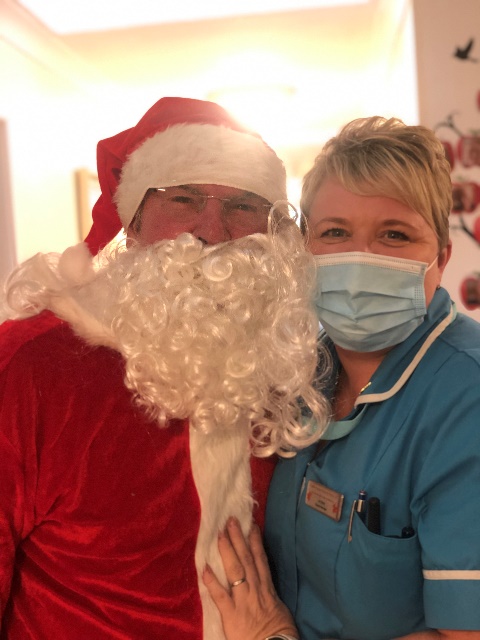 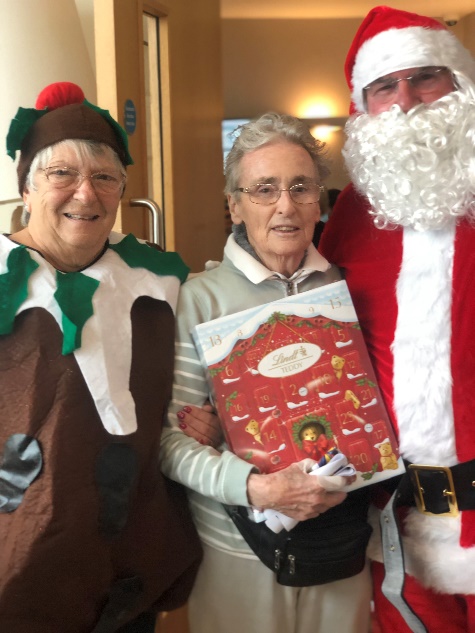 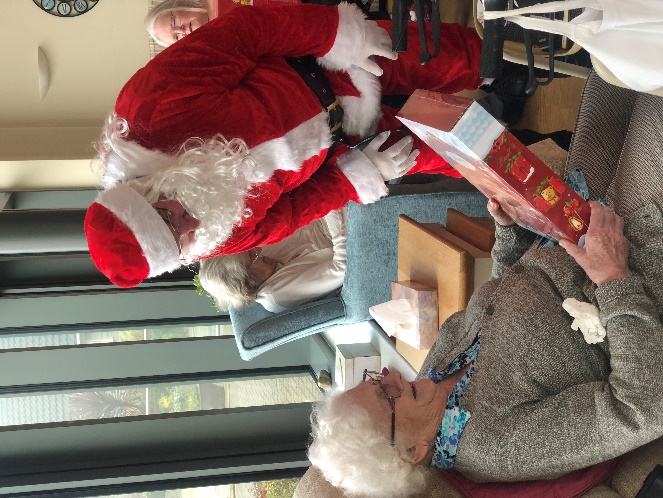 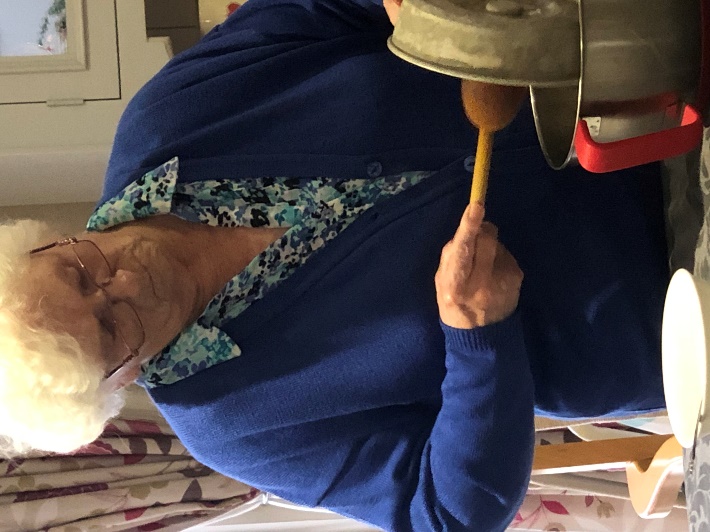 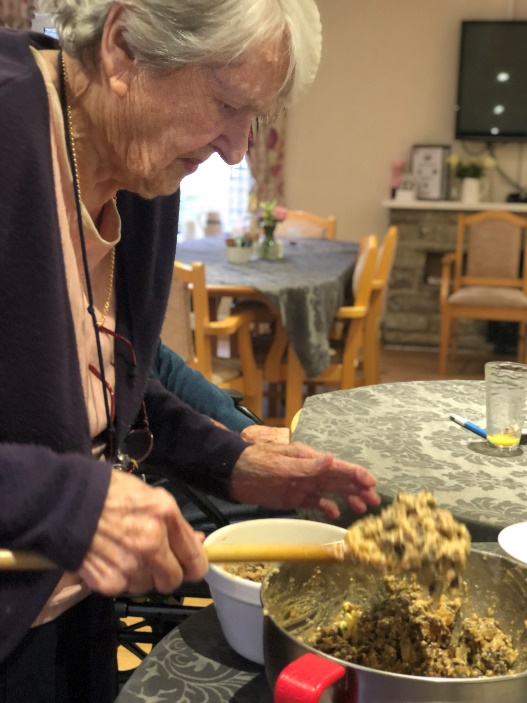 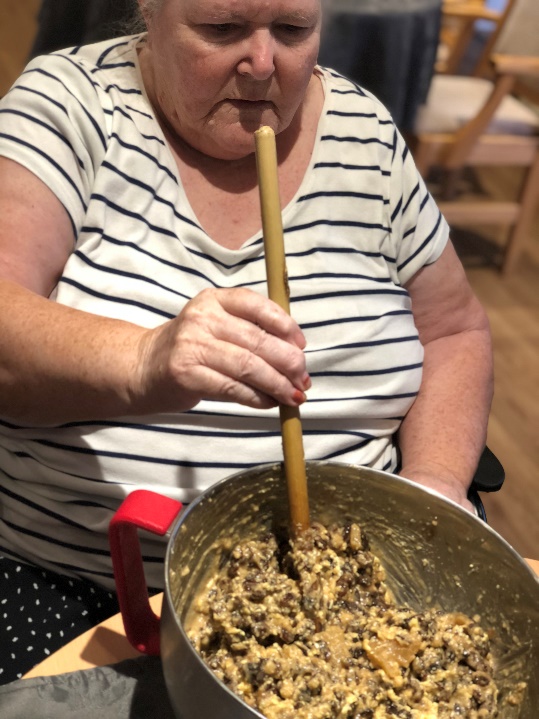 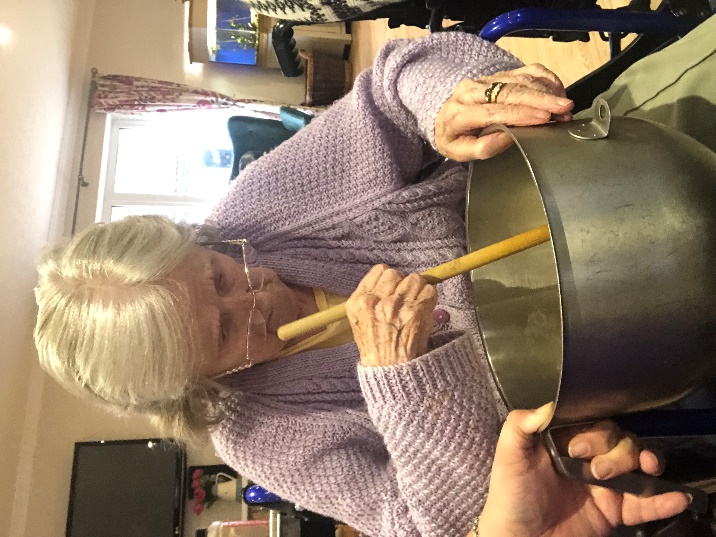 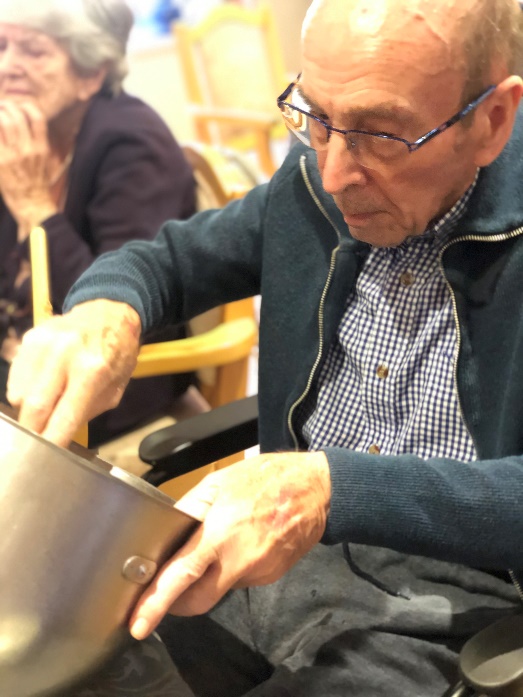 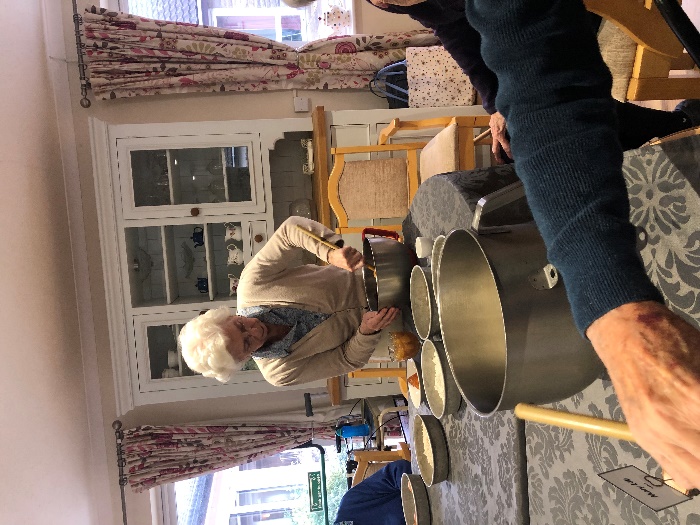 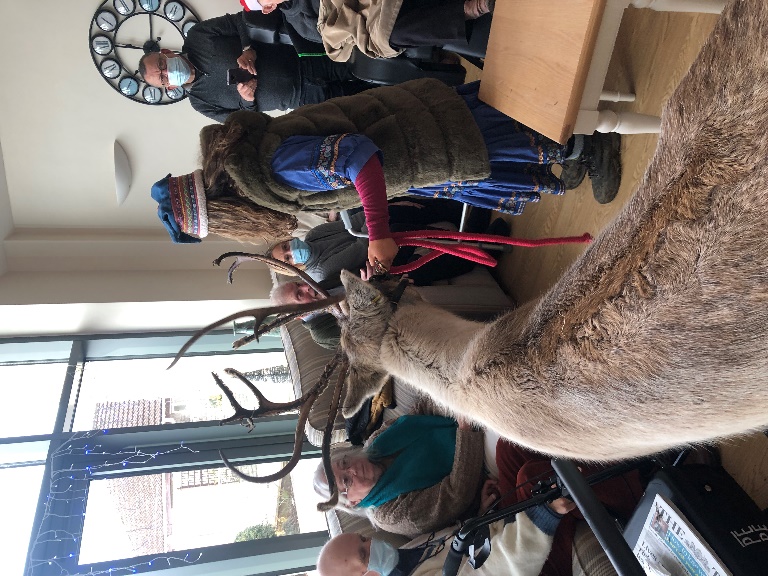 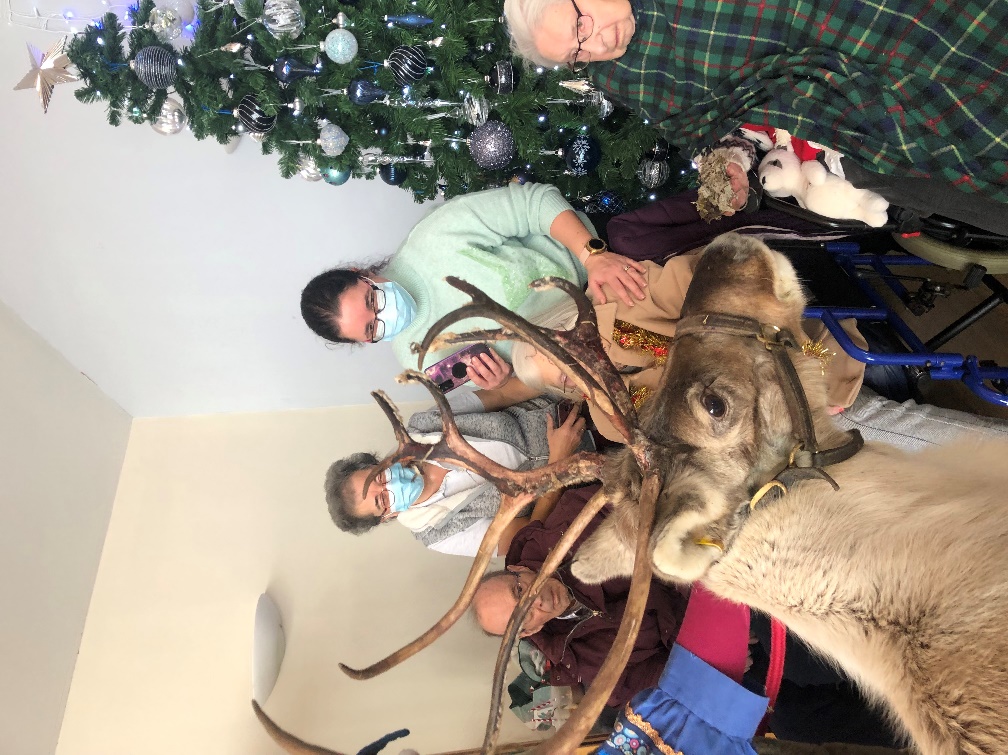 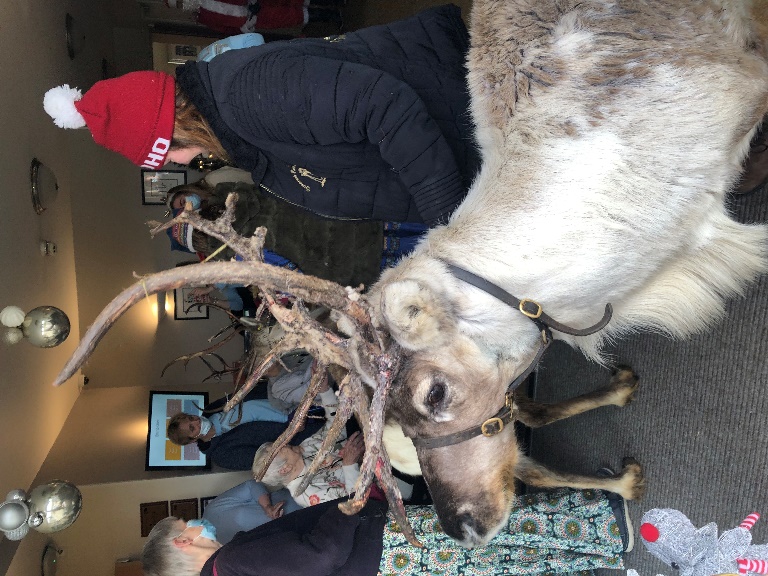 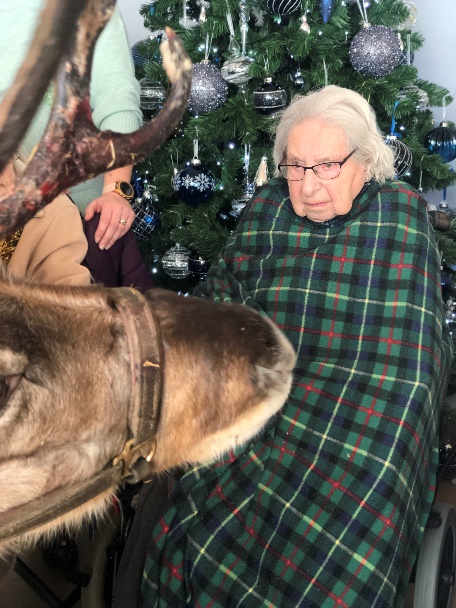 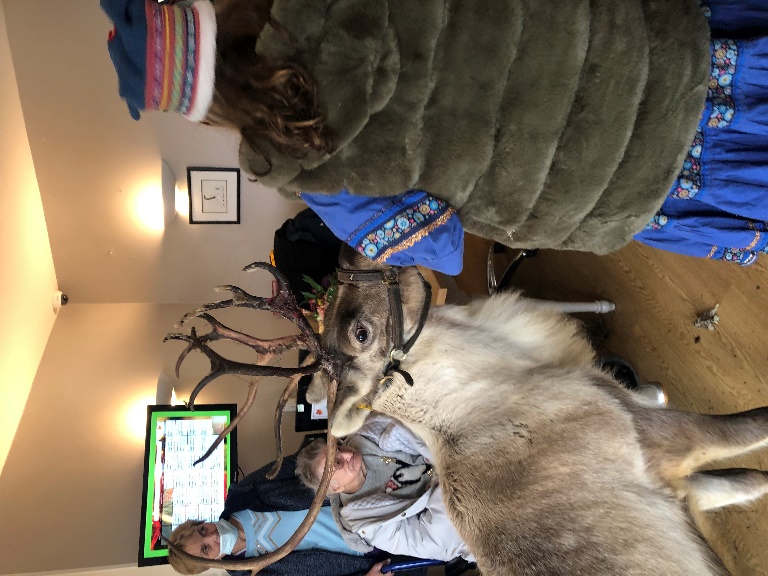 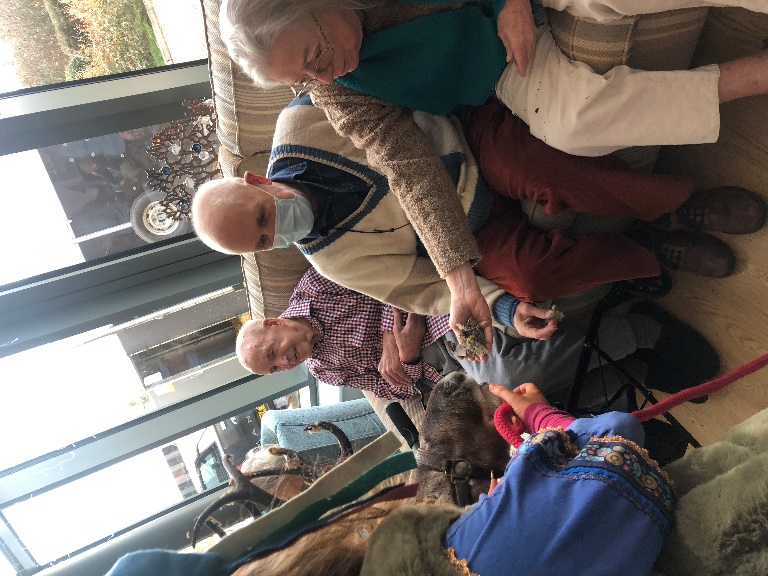 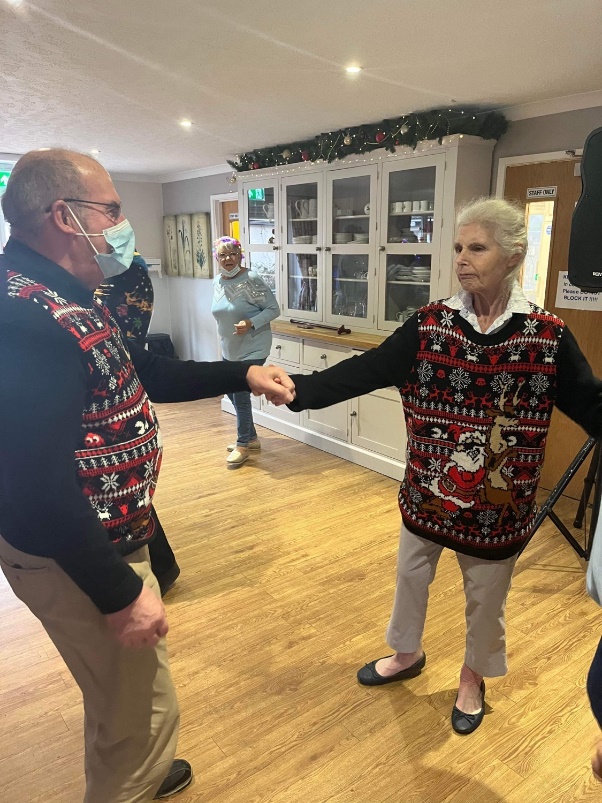 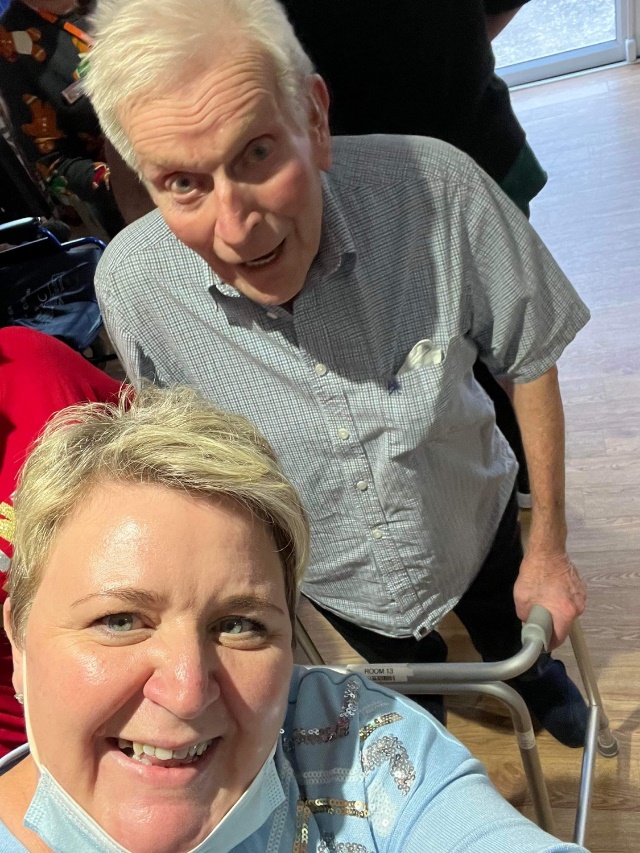 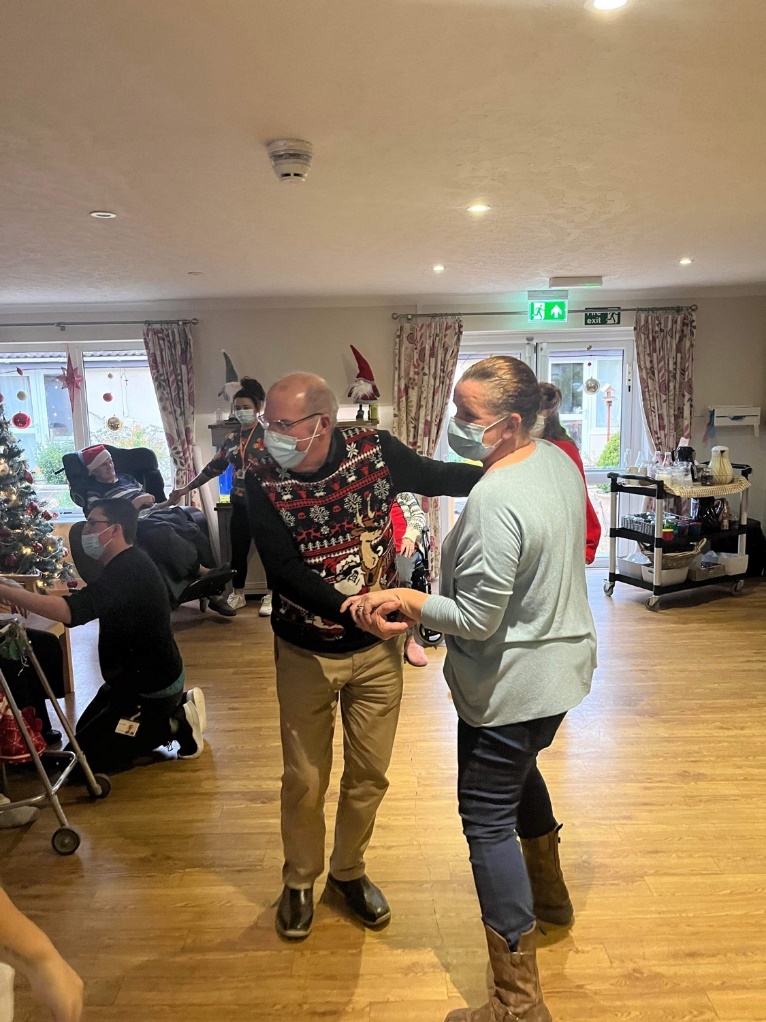 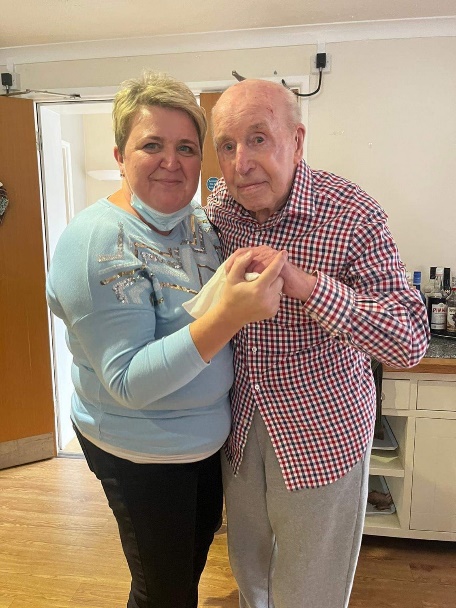 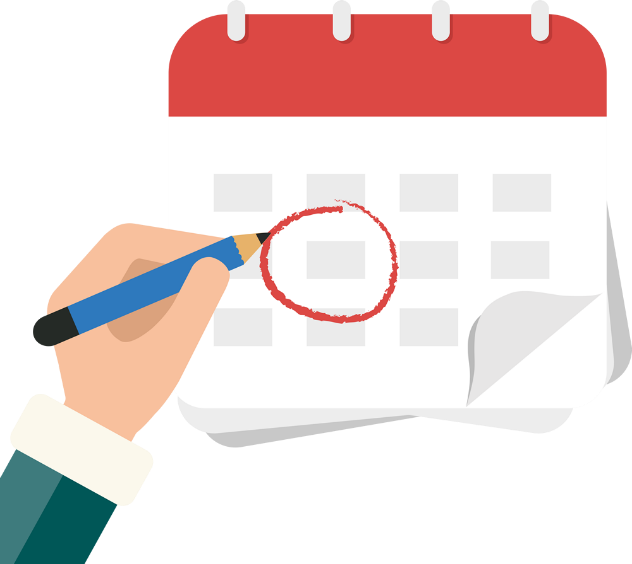 Resident’s Meeting
Friday 6th of January 11:30am, LoungeArmchair Travel
Wednesday 18th of January 10:00am, Lounge Elvis is in the building  
Thursday the 19th January 2.30pm, Dining RoomPet Therapy 
Wednesday the 25th January, Lounge
Regular EventsKnit and Natter every Monday and Friday 2pmTuneful Tuesdays every Tuesday morning at 10amMorning Worship Service every Monday 11:30amHairdresser every 2nd Monday and Tuesday from 9amBingo! 2:30pm TuesdaysBook Club with Richard Every Wednesday at 2:30pm
Watch this space for a new group starting soon!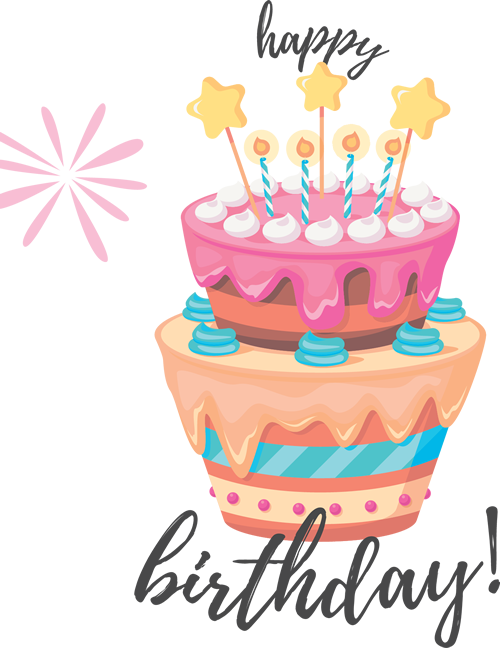 Elvis Presley, Singer, 8th January 1935Stephen Hawkins, Physicist, 8th January 1942David Bowie, Singer, 8th January 1947Martin Luther King Jr., Activist, 15th January 1929Muhammad Ali, Boxer, 17th January 1942Betty White, Actress, 17th January 1922Michelle Obama, First Lady, 17th January 1964Kevin Costner, Actor, 18th January 1955Janis Joplin, Singer, 19th January 1943Neil Diamond, Rock Singer, 24th January 1941Virginia Woolf, Novelist, 25th January 1882
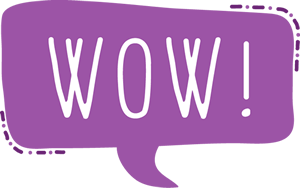 “Hope” is the thing with feathers
by Emily Dickinson“Hope” is the thing with feathers –That perches in the soul –And sings the tune without the words –And never stops – at all –And sweetest – in the Gale – is heard –And sore must be the storm –That could abash the little BirdThat kept so many warm –I’ve heard it in the chillest land –And on the strangest Sea –Yet – never – in Extremity,It asked a crumb – of me.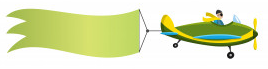 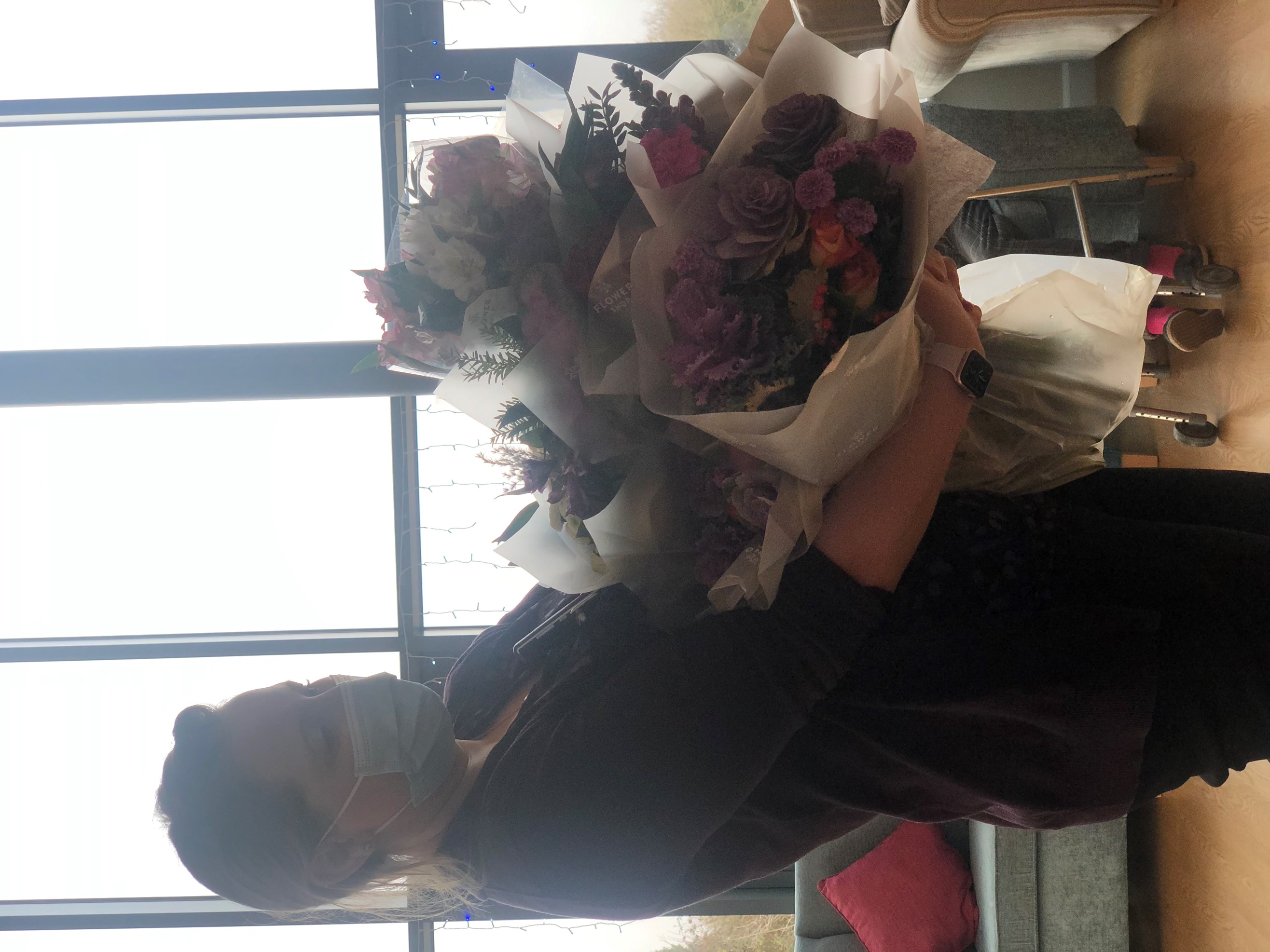 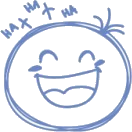 
SomebodyThis is a story about four people named Everybody, Somebody, Anybody and Nobody.There was an important job to be done and Everybody was sure that Somebody would do it.Anybody could have done it, but Nobody did.Somebody got angry about this, because it was Everybody’s job.Everybody thought Anybody could do it, but Nobody realized that Everybody wouldn’t do it.It ended up that Everybody blamed Somebody when Nobody did what Anbody could have done!
The ministerA minister, after listening to an impromptu campaign speech from a hopeful candidate for Mayor said. “Before I vote for you, I’d like to know if you partake of intoxicating beverages.” Candidate: “Before I answer, tell me if it is an inquiry or an invitation.”The bus driverA woman with a small child boards a bus and pays only her fare to the driver. “That kid’s older than five,” says the driver. “You’ll have to pay half fare for him.”“He is certainly not 5!” said the woman. “I’ve been married only four years.”“Madam,” says the driver, “I take fares, not confessions.”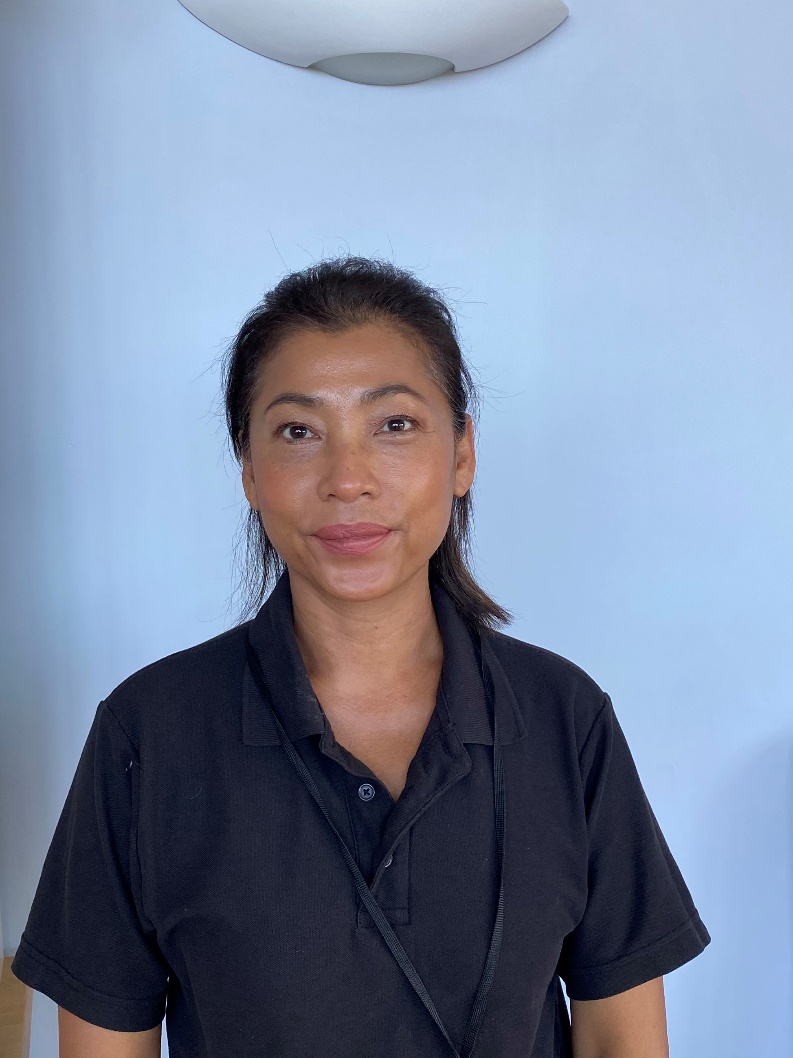 PimPim is a valued member of our Domestic Team, she lives in the village with her two sons.Pim has a not-so-secret talent cooking Thai food and runs her own Thai food take away from the village hall, she has quite the reputation for her culinary expertise. I’m thinking a theme dinner might be on the cards soon.When she isn’t cooking or cleaning, Pim likes to play tennis at the local tennis club, fingers crossed for some dry weather for Pim to be able to get her racket out.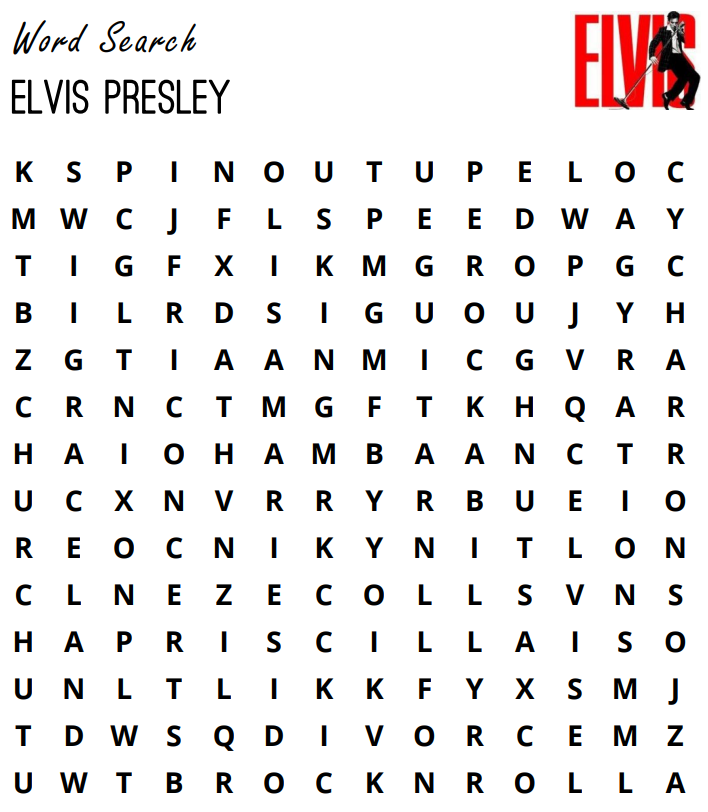         MGM			 Graceland 			Concerts 			Nixon        Divorce 		Spinout 			Charro 			Rockabilly        Grammy 		Tupelo 			Church 			Guitar        Doughnuts 		Rocknroll 			Gyrations 			Military        Priscilla 		King 				Elvis 				Lisa Marie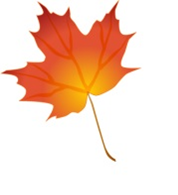 Castle House Nursing Home Ltd.                                   We Care Enough To Make A DifferenceCastle House Nursing Home Ltd.                                   We Care Enough To Make A Difference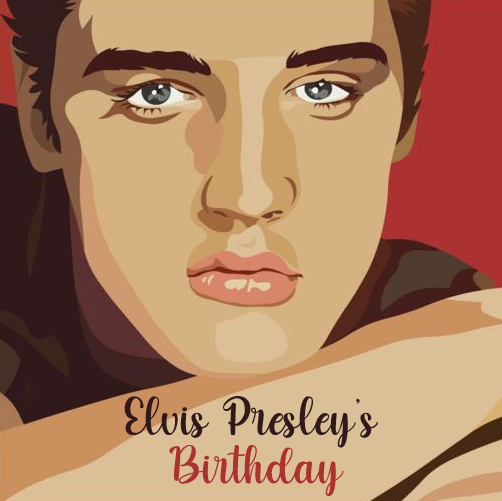 